       Conseil des droits de l’homme42ème Session du Groupe de travail de l'Examen Périodique Universel (EPU)23 janvier au 03 février 2023Examen du rapport de l’ArgentineDéclaration de la délégation togolaise						Genève, le 23 janvier 2023						(14 h30-18h00)Monsieur le Président,La délégation togolaise souhaite la cordiale bienvenue à la délégation argentine et la remercie pour son rapport sur la situation des droits de l’homme dans son pays.Le Togo salue à titre particulier toutes les actions du Gouvernement argentin visant à renforcer la paix et la cohésion sociales, en l’occurrence la relance du processus de mémoire, de vérité, de justice et de réparation, le renforcement des mécanismes institutionnels et opérationnels de protection des droits des enfants, des jeunes et des femmes. Aussi convient-il de féliciter les autorités argentines pour les mesures prises en vue de la promotion des droits à la santé et à l’éducation ainsi que pour la prévention de la torture et la lutte contre toutes formes de discrimination sur l’ensemble du territoire.Dans cet esprit, le Togo recommande à l’Argentine :1- de poursuivre ses efforts afin de rendre opérationnel le Bureau du Défenseur du Peuple.Enfin, la délégation togolaise souhaite plein succès à l’Argentine dans la mise en œuvre des recommandations issues du présent EPU.                                                                          Je vous remercie A M B A S S A D E   DU TOGOMission Permanente auprès de l'Office des Nations Unies et des autres Organisations Internationales à Genève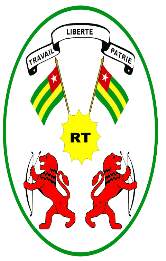      REPUBLIQUE TOGOLAISE                                       Travail- Liberté-Patrie